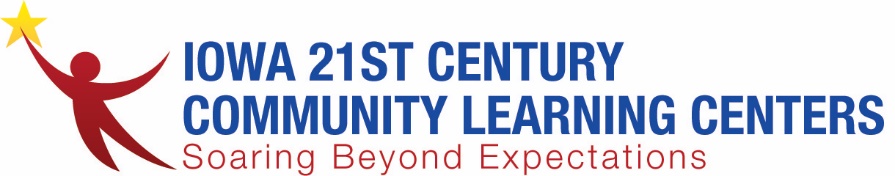 Iowa 21CCLC Director’s MeetingAgenda4.26.2024Join Zoom Meetinghttps://us06web.zoom.us/j/91999007996?pwd=TytSNkdtOWhBajh4QUtwRllYNDNVUT09Meeting ID: 919 9900 7996 | Passcode: 667606Meeting Norms: Please turn on cameras and be prepared to participate in meeting discussions. Warm welcome and opening remarks Changes to monitoring, updates on meeting protocolsVic informed the Director's that the IAA will adopt the checklist he developed for their initial best practice visits. Updates are necessary due to new guidance in 2023, ensuring alignment with current standards for program operations. Vic emphasized his focus on comprehensive visits and claims monitoring, signaling a positive change forthcoming in the next month. He noted that virtual visits may be necessary to accommodate claim reimbursements, while recommending scheduling in-person visits for the fall.Note from Vic: send in estimated carryover requests (up to 15%) by May 8th so I can include this in their contracts.PD Requirements from the IDOEIn an effort to streamline PD requirements, Vic outlined that for out-of-state events unrelated to afterschool, Director's should email him a brief description of the event and its relevance to afterschool work, facilitating clarity on allowability.Vic also shared resources with directors, noting that certain principles align with the new requirements. https://www.modelteaching.com/title-ii-professional-development Bailey asked if attending the Boys and Girls Club regional conference required emailing Vic to meet the new requirement. Vic clarified that because the conference covers Club Business, it's necessary to establish a clear connection to afterschool activities.Directors should reach out in advance if they have any questions about allowability.IAA Support visits and checklist in reviewDiscussion from the field – please share thoughts on one or all discussion points.  Number 1 challenge with staffing or overall? Greatest needs of the field? Changes you would like to see in 21CCLC or on the whole with OST? Heidi presented three questions to the directors for feedback. Bailey discussed the ongoing challenge at the Boys and Girls Club of finding qualified staff due to their wages.Jenna explained that the split schedule at SHIP presents similarly challenging recruiting and retention staff.  Linda highlighted the struggles at DMPS, where staff transitions make sustaining a staff model difficult, despite offering higher pay to recruit teachers for afterschool clubs.Sam shared their approach of utilizing paraeducators and high school students in their program. He shares the success in retaining paraeducators as their school contract ends, and staggering hours to avoid overtime pay.Cassie discussed her program's success in hiring associates and retaining them through solid onboarding processes, although they face challenges with overtime pay and higher wages. She emphasized the importance of proper onboarding for staff retention.Katie agreed with Bailey and Jenna, adding that they rely heavily on college students but face challenges with inconsistent schedules and students struggling with mental health issues.Keely shared their strategy of offering competitive wages, resulting in little turnover and facilitating continued connections between students and teachers in the afterschool space. They also offer high school students the opportunity to become full-time employees after volunteering through the Blood Hound Buddies program in collaboration with the High School counselor. Danielle noted a similar model at Central Lee, where high school students are involved in a teacher job shadow program.Review new 21CCLC guidance – still in draft formProgrammatic changes – send staffing updates to VicVic reminded the directors to notify him of any key personnel changes. He emphasized including the name, email, cell phone number, office number, and any administrative address updates in the email. This is a grant requirement. Summer Symposium presentation opportunities: PartnershipGuidance and service of students with disabilitiesInvestment in students: ROIEvaluationCommunities of PracticeThe Iowa WayImpact Afterschool ConferenceSeptember 26-27, 2024 at Stoney Creek Inn – JohnstonCall for presenter and exhibitors is OPENWe invite you to submit an application if you would like to present. Presenter applications can be found here, https://forms.gle/dovaf72xxhvNPF8u7You are welcome to join the Professional Development Committee if you are interested in helping plan the conference. For information about joining the committee, please contact Elva. Registration Early Bird and 21CCLC – May 13 – July 12 ($140)Regular Registration – July 13 – September 22 ($175)Professional Development Opportunities from IAA: https://linktr.ee/iowaafterschoolallianceNEXT MEETING:  May 31st @ 10:00am 